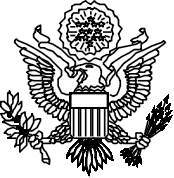 د متحده ایالاتو د بهرنیو چارو وزارتواشینګټن ډي.سي. ۲۰۵۲۰، محترمه غوښتنلیک ورکوونکیه:زموږ سوابق ښيي چې تاسو د کډوالۍ ځانګړې وېزې (SIV) لپاره خپل غوښتنل لیک سپارلی دی. د دا ډول وېزې د صادرېدو په صورت کې د متحده ایالاتو د بهرنیو چارو وزارت د بیا مېشتېدو د هغه پروګرام له مخې تاسو د هغو ځانګړیو امتیازاتو د ترلاسه کولو انتخاب لرئ چې د هغو کډوالو په واک کې ورکول کیږي چې په متحده ایالاتو کې نوی ژوند پیلوي. لطفاً د دغه لیک محتویات په دقت سره ولولئ او په نوموړي لیک کې د ضمیموي تکراري پوښتل شویو پوښتنو او ۱۸ هغو مواردو په هکله مالومات ځای پر ځای شوي دي چې تاسو یې باید په متحده ایالاتو کې د بیا مېشتېدو په هکله پوهاوئ ولرئ،. نوموړي سندونه به ستاسو سره مرسته وکړي، ترڅو زموږ د بیا مېشتېدو د پروګرام له لارې د امتیازاتو دانتخاب (یا رد) په برخه کې دقیقه پرېکړه وکړئ، دا هغه امتیازات دي چې په متحده ایالاتو کې تاسو ته په لومړنیو ۳۰-۹۰ ورځو کې درکول کیږي. سربېره پر دې، لطفاً د نورو هغو جلا امتیازاتو په هکله لاندې متن ته مراجعه وکړئ چې د کډوالو د بیا مېشتېدو ادارې د روغتیايي او بشري خدمتونو د څانګې (ORR) لخوا تأمینیږي. تاسو مکلف یاست چې د وېزې ملي مرکز (NVC) یا بیا مېشتېدو مرستندویه مرکز (RSC) ته د کډوالۍ د امتیازاتو د ضمیمه شوې انتخابي فورمې او کډوالۍ د ځانګړې وېزې د بایوډاټا د DS-0234 فورمې په بېرته استلولو سره د بهرنو چارو وزارت د بیا مېشتېدو د امتیازاتو ترلاسه کولو یا ردولو په موخه له ځنډ پرته خپله پرېکړه په داسې حال کې چې لا هم له هېواده بهر یا متحده ایالاتو ته د رسېدو په حال کې یاست، اعلان کړئ (لاندې جدول ته مراجعه وکړئ). یادې فورمې به موږ ته ستاسو د قضیې د مراحلو طی کولو اجازه راکړي. سربېره پر دې، تاسو باید د خپلې وېزې سکېن شوې پاڼه هم یادو ادارو ته وسپارئ. یادو ټکیو ته په پام سره ستاسو سفر تر هغې نشو تنظیمولی، ترڅو مو چې ستاسو د وېزې کاپي نه وي ترلاسه کړې. تاسو باید د خپلې وېزې تر صادرېدو پورې د کډوالۍ د امتیازاتو د انتخابي فورمې او بایوډاټا د DS-0234 فورمې د استولو په برخه کې ځنډ ونه کړئ. د بهرنیو چارو وزارت د امتیازاتو لپاره ستاسو د وېزې د مراحلو طی کولو مسوول نهاد به ستاسو د وېزې د صادرېدو پُست په محل پورې اړه ولري: که چېرې تاسو عراقي غوښتونکی یاست او وېزه مو په ترکیه یا لېبنان کې د متحده ایالاتو د مقیم سفارت لخوا د پروسېس په حال کې وي، ستاسو د امتیازاتو د غوښتنلیک مراحل به د ترکیې په استنابول ښار کې د مقیمې ادارې په مالي مرسته د بیا مېشتېدو مرستندویه مرکز (RSC) لخوا طی کړای شي.که چېرې تاسو له عراقي یا افغان غوښتونکيو څخه یاست او وېزه مو د متحده ایالاتو د کوم بل سفارت لخوا د پروسېس په حال کې وي، ستاسو د بیا مېشتېدو د امتیازاتو غوښتنلیک به عمان او اردن کې د بیا مېشتېدو مرستندویه مرکز (RSC) لخوا پروسېس کړای شي. بیا مېشتېدل څو پړاویزه پروسه ده. که چېرې غواړئ په پروګرام کې په داسې حال کې ګډون وکړئ چې لا هم له هېواده بهر یاست، د متحده ایالاتو د بهرنیو چارو وزارت به ستاسو د روانېدو څخه مخکې د اړتیا وړ ټول مهم تدابیر ترلاس لاندې ونیسي. د یادونې وړ ده چې ستاسو وېزه یوازې د محدود وخت لپاره د اعتبار وړ ده، نو لازمه ده چې خپل ټول سندونه (د سکېن شوې وېزې د نسخې په ګډون) مربوطه ادارې ته له ځنډ پرته وسپارئ او د امکان تر بریده ژر د لا ډېرو مالوماتو په موخه غوښتنو ته ځواب ورکړئ. ستاسو لخوا د NVC/RSC مرکزونو ته وړاندې کېدونکي مالومات به د متحده ایالاتو د بیا مېشتېدو د هغې ادارې سره شریک کړای شي چې په متحده ایالاتو کې د ژوندانه د تنظیم اوعیارولو په برخه کې د مرستې په منظور ستاسو لپاره لومړني خدمتونه وړاندې کوي. دا چې په متحده ایالاتو کې ستاسو د بیا مېشتېدو سره بریالۍ مرسته شوې وي د دغې ادارې وړتیا او توان ستاسو د تحصیلي درجې، دندې، قوم/نژاد، مذهب، په متحده ایالاتو کې د مېشتې کورنۍ او دوستانو، او روغتیايي موضوعاتو اړوند مالوماتو په ګډون ستاسو لخوا د وړاندې کېدونکو دقیقو او پر وخت مالوماتو پورې اړه لري.  دا چې تاسو د متحده ایالاتو په کومه برخه کې ځای پر ځای کېږئ، درې انتخابونه لرئ:  ۱.	تاسو کولای شئ چې په لاندې درکړل شوي جدول کې د کډوالۍ د ځانګړې وېزې (SIV) د مېلمه‌پالنې او ځای‌پرځای کېدو (R&P) د انتخابونو له لېسټ څخه یو ښار غوره کړئ. که چېرې په یو له ذکر شویو ښارونو کې بیا مېشتېدنه غواړئ، لطفاً د بایوډاټا DS-0234 فورمې د "ملاحظاتو" تر عنوان لاندې د E په برخه کې غوره شوی ښار ولیکئ. تاسو ښايی د هغه چا نوم ولیکئ چې ترڅنګ یې اوسېدل غواړئ. که چېرې په متحده ایالاتو کې د کورنۍ داسې غړي یا هم دوستان لرئ چې ترڅنګ یې بیا مېشتېدل غواړئ، باید د بایوډاټا DS-0234 د فورمې د "متحده ایالاتو د اړیکو" تر عنوان لاندې یې د D په برخه کې ذکر کړئ. لطفاً د دوی بشپړ نوم، پته، ټلیفون شمېره، برېښنالیک او هغوی سره اړیکې ولیکئ. تاسو ښايي د خپلې خوښې وړ ځای کې د بیا مېشتېدو په هکله انتخاب ذکر کړئ، که چېرې غواړئ په دغه پروګرام کې ګډون وکړئ، ښايي د خپلې کورنۍ یا دوستانو ترڅنګ د نږدې بیا مېشتېدنې په موخه ستاسو غوښتنه هر وخت په پام کې ونه نیول شي. په یاد ولرئ چې د متحده ایالاتو په بېلابېلو برخو کې د لګښت له پلوه استوګنه او استوګنځایونه د پام وړ توپیر لري. ۲. همدارنګه کولای شئ چې د خپل ځای د انتخاب په موخه د بیا مېشتېدو ادارې ته اجازه ورکړئ. د بیا مېشتېدو اداره به ستاسو لخوا ستاسو د ژوند شرایطو په هکله د وړاندې شویو مالوماتو څخه په استفادې سره ستاسو لپاره د بیا مېشتېدو داسې ځای وټاکي چې ستاسو او ستاسو د کورنۍ لپاره مناسب وي. کله مو چې چې وېزه صادره او قضیه مو د بیا مېشتېدو ادارې ته وسپارل شوه، د کډوالۍ نړیوال سازمان (IOM) به د سفر د تنظیم په موخه ستاسو سره اړیکه ونیسي. یوازې د کډوالۍ د ځانګړې وېزې (SIV) هغه ترلاسه کوونکي، په داسې حال کې چې لا هم له هېواده بهر وي، متحده ایالاتو ته د هغه/هغې د ټرانسپورټ اړوند د سفر د پور ترلاسه کولو لپاره په شرایطو برابر ګڼل کیږي چې د کډوالۍ د ځانګړې وېزې (SIV) د مېلمه‌پالنې او ځای‌پرځای کولو (R&P) په پروګرام کې یې ګډون انتخاب کړی وي. د سفر د پور ترلاسه کولو په موخه د کډوالۍ د ځانګړې وېزې (SIV) ترلاسه کوونکي باید یوازې په هغو الوتکو کې سفر وکړي چې د کډوالۍ د نړیوال سازمان (IOM) لخوا تنظیم شوی وي. د کډوالۍ نړیوال سازمان (IOM) د هر شخص د سفر د پور چمتو کول او متحده ایالاتو ته د هغه/هغې د سفر تنظیمولو دنده پر غاړه لري. د امکان تر بریده به د کډوالۍ نړیوال سازمان (IOM) ستاسو سره د سفر د هغه نېټې د ټاکلو په برخه کې همکاري وکړي چې ستاسو لپاره مناسبه وي. تاسو همدارنګه کولای شئ چې له سود پرته د خپل سفر پور بېرته ورکړئ او یا د خپل ټېکټ پیسې مخکې له مخکې ورکړئ. د پور د غوروي په صورت کې باید د دریو کلونو مودې په ترڅ کې د پور د بېرته ورکړې د ژمنتیا سند لاسلیک کړئ. متحده ایالاتو ته په رارسېدو سره به د کډوالۍ نړیوال سازمان (IOM) استازي په ورودي دروازه کې ستاسو سره د همکارۍ ترڅنګ د کډوالۍ او ګمرکونو د پروسیجرونو په برخه کې ستاسو مرسته وکړي. کله چې وروستي ځای ته ورسېدئ د بیا مېشتېدو د ادارې هغه استازی به ستاسو سره په هوايي ډګر کې وګوري چې ستاسو مسوولیت ورسپارل شوی او تاسو به خپل لومړني کور ته ورسوي او په نوې ټولنه کې د مېشتېدو په برخه کې به درسره همکاري وکړي.  په داسې حال کې چې لا هم له هېواده بهر یاست، د ځانګړیو شرایطو په صورت کې تاسو ښايي د کډوالۍ د ځانګړې وېزې (SIV) د مېلمه‌پالنې او ځای‌پرځای کولو (R&P) په پروګرام کې د ګډون لپاره د خپلې ارادې د اعلانولو لپاره وخت ونه لرئ. د خپل ځان لپاره د الوتنې د تنظیم په صورت کې به هم د بهرنو چارو وزارت د بیا مېشتېدو د امتیازاتو او یا هغو امتیازاتو څخه برخمن وئ چې د کډوالو د بیا مېشتېدو ادارې د روغتیايي او بشري خدمتونو د څانګې (ORR) لخوا تمویلیږي. د دې د مشخص کولو په موخه چې تاسو په شرایطو برابر یاست، لطفاً متحده ایالاتو ته له رسېدو سملاسي وروسته د بیا مېشتېدو د شرکت سره اړیکه ونیسئ، ځکه چې د وخت له پلوه ستاسو په شرایطو برابروالۍ محدود دی. موږ سپارښتنه کوو چې له رسېدو وروسته د ۳۰ ورځو په موده کې د بیا مېشتېدو د شرکت سره اړیکه ونیسئ. لطفاً تاسو ته تر ټولو نږدې د بیا مېشتېدو د اړوندو شرکتونو د لېسټ لپاره د SIV@wrapsnet.org سره اړیکه ونیسئ.د متحده ایالاتو دولت په دې برخه کې یو شمېر لارښودټکي ترتیب او ستاسو د بیا مېشتېدو د هغو خدمتونو مالي امکانات برابروي چې متحده ایالاتو ته په رارسېدو سره به یې ترلاسه کړئ. د بیا مېشتېدو اړونده اداره به ستاسو د اوسېدو په ښارګوټي یا هغه ته نږدې د لاسرسي وړ وي او ستاسو د اوسېدو د لومړنیو مرستو د تأمین ترڅنګ به تر رارسېدو وروسته تر ۳۰-۹۰ ورځو پورې ستاسو ملاتړ کوي. لاندې یو شمېر هغه موارد دي چې تمه کیږي تاسو یې باید په متحده ایالاتو کې د لومړنیو اونیوو په ترڅ کې ترسره او یا ترلاسه کړئ:د بیا مېشتېدو هغه اداره چې ستاسو مسوولیت ورسپارل کیږي د متحده ایالاتو د دولت لخوا مالي مرستې ترلاسه کوي. نوموړي مالي مرستې به ستاسو د کور د کرایې او لومړنیو اړتیاوو د لګښتونو د ورکړې لپاره وکارول شي. د دغو مالي مرستو یو شمېر برخې ښايي تاسو ته په نغدي ډول درکړل شي. د یادونې وړ ده چې د بیا مېشتېدو اداره به باوري کوي چې تاسو د ورځنیو اړتیاوو د پوره کولو په موخه د جیب خرڅ لپاره هم یو مقدار پیسې ولرئ. د لومړنیو ۳۰ ورځو لپاره استوګنځای.د ټولنیز خوندیتوب لپاره غوښتنلیک سپارل چې د کار کولو لپاره لازم ګڼل کیږي. د ګومارنې خدمتونو او مالوماتو په برخه کې مرسته کول (چې اړونده اداره به د هرې ممکنې لارې په دې برخه کې مرسته کوي، خو په پای کې کارموندنه او کار ستاسو مسوولیت دی). په ښوونځي کې ستاسو د ماشومانو د شاملولو په برخه کې مرسته کول. د عامه ټرانسپورټ څخه د استفادې په هکله زده کړه (ځکه چې تاسو به شخصي موټر ونه لرئ). د اړتیا په صورت کې د انګلیسي ژبې زده کړې ته د لاسرسي په برخه کې همکاري کول. د متحده ایالاتو د اصولو او قوانینو په اړه د زده کړې پیلول. د ټولنیزو خدمتونو، نغدو پیسو او طبي مرستو او اړتیا په صورت کې د خوراکي توکو د کوپونونو په ګډون هغو ټولنیزو خدمتونو ته د لاسرسي په برخه کې همکاري او زده کړه کول چې ستاسو سره مرسته کولای شي. د نورو دولتي خدمتونو او پروګرامونو او خدمتونو ته د لاسرسي د څرنګوالي په هکله د مالوماتو ترلاسه کول. که چېرې د بیا مېشتېدو امتیازاتو په دغه پروګرام کې ګډون غوره کوئ، لازمه ده چې د کډوالۍ د امتیازاتو ضمیمه شوې انتخابي فورمه او کډوالۍ د ځانګړې وېزې د بایوډاټا DS-0234 فورمه له ځنډ پرته د وېزې ملي مرکز (NVC) یا د بیا مېشتېدو مرستندویه مرکز (RSC) ته واستوئ. سربېره پر دې، موږ باید ستاسو د سکېن شوې وېزې پاڼه هم د امکان تربریده ژر ترلاسه کړو. د متحده ایالاتو د بهرنیو چارو وزارت د بیا مېشتېدو د پروګرام اړوند نور مالومات د کډوالو د مراحلو طی کولو د مرکز (RPC) پر وېب‌پاڼه موندلی شئ. په پښتو، دري او عربي ژبو د دغه لیک ژباړل شوې نسخې او همدارنګه هغه  تکراري پوښتل شوې پوښتنې او ۱۸ هغه موارد چې تاسو یې باید په متحده ایالاتو کې د بیا مېشتېدو په هکله مالومات ولرئ، پر دغه وېب‌پاڼه د لاسرسي وړ دي: http://www.wrapsnet.org/siv-iragi-syrian-p-2. د بهرنیو چارو وزارت لخوا دغه تأمین شوي امتیازات د کډوالو د بیا مېشتېدو ادارې د روغتیايي او بشري خدمتونو د څانګې (ORR) لخوا د تأمین شویو امتیازاتو څخه جلا دي. له همدې امله، که چېرې تاسو د بهرنیو چارو وزارت لخوا تأمین شوي امتیازات رد هم کړئ، بیا هم متحده ایالاتو ته په رارسېدو سره د کډوالو د بیا مېشتېدو ادارې د روغتیايي او بشري خدمتونو د څانګې (ORR) لخوا د تأمین شویو امتیازاتو لپاره په شرایطو برابر ګڼل کیږئ. د کډوالو د بیا مېشتېدو ادارې د روغتیايي او بشري خدمتونو د څانګې (ORR) لخوا تأمین شوي امتیازات بېلابېل خدمتونه وړاندې کوي او د ګډون لپاره ټاکل شوی وخت او لارښودټکي لري. تاسو کولای شئ چې د دغو امتیازاتو په هکله د لا ډېرو مالوماتو ترلاسه کولو په موخه د ORR وېب پاڼې ته مراجعه وکړئ: http://www.acf.hhs.gov/programs/orr. د کډوالۍ د امتیازاتو د انتخاب فورمهلطفاً خپل انتخاب په لاندې ډول مشخص کړئ: د کډوالۍ د ځانګړې وېزې د ترلاسه کولو د تایید په صورت کې، ـــــــــــــ غواړم د کډوالۍ نړیوال سازمان (IOM) لخوا د تنظیم شوي سفر په ګډون د متحده ایالاتو د بهرنیو چارو وزارت د بیا مېشتېدو په پروګرام کې په برخې اخیستو سره ټاکل شوي امتیازات ترلاسه کړم. که چېرې په یاد پروګرام کې د ګډون په برخه کې زما په پلان او یا کورني ترکیب کې بدلونونه (د بېلګې په توګه، زېږېدنه یا مړینه) رامنځ ته کیږي، نو د بیا مېشتېدو اړونده مرستندویه مرکز (RSC) ته به له ځنډ پرته د یادو بدلونونو په هکله خبر ورکوم. ـــــــــــــ زه نه غواړم چې د متحده ایالاتو د بهرنیو چارو وزارت د بیا مېشتېدو په پروګرام کې برخه واخلم. آن غواړم چې د متحده ایالاتو د بهرنیو چارو وزارت لخوا تأمین شوي امتیازات رد کړم؛ او همدارنګه پوهیږم چې سره له دې ښايي بیا هم د کډوالو د بیا مېشتېدو ادارې د روغتیايي او بشري خدمتونو د څانګې (ORR) لخوا د تأمین شويو ځانګړیو امتیازاتو لپاره په شرایطو برابر وګڼل شم. د دغې فورمې په لاسلیک کولو سره تصدیق کوم چې د متحده ایالاتو د بهرنو چارو وزارت لیک او ضمیموي تکراري پوښتل شوې پوښتنې او ۱۸ هغه موارد مې لوستلي دي چې په متحده ایالاتو کې د بیا مېشتېدو اړوند مالوماتو لپاره ورته اړتیا لیدل کیږي. همدارنګه پوهېږم چې د بیا مېشتېدو اړوند امتیازات د یو ځای په پرتله په بل ځای کې توپیر لري او یو شمېر زینتی لوازم (په ګډون د ټلویزیونونو، راډیوګانې، د DVD وسیلې، کمپیوټرونه، برېښنايي جاروګانې، بایسکلونه، موټرونه او ایرکنډیشنونه)، مسلکي دندې او روغتیايي بیمه د یادو خدمتونو په ترڅ کې نه تضمینیږي. همدارنګه پوهیږم چې متحده ایالاتو کې له ۳۰ ورځو وروسته د متحده ایالاتو د بهرنیو چارو وزارت لخوا د استوګنځي اړوند مالي مرسته هم نشي تضمینېدای. د غوښتونکي د قضیې شمېره ــــــــــــــــــــــــــــــــــــــــــــــــــــــــــــــــــــــــــــــــــــــــــــــــــــــــــــــــــــــــــــــــــــــــــــــــــــــــــــــــــــــــــــــــــــــــــــــ	ــــــــــــــــــــــــــــــــــــــــــــــــــــــــــــــــــــــــــــــــنوم (یوازې په انګلیسي ژبه، په لویو حروفو سره			د زېږېدو نېټه (میاشت / ورځ /کال)ـــــــــــــــــــــــــــــــــــــــــــــــــــــــــــــــــــــــــــــــــ	ــــــــــــــــــــــــــــــــــــــــــــــــــــــــــــــــــــــــــــــــبرېښنالیک							د ټلیفون شمېرهـــــــــــــــــــــــــــــــــــــــــــــــــــــــــــــــــــــــــــــــــ	ــــــــــــــــــــــــــــــــــــــــــــــــــــــــــــــــــــــــــــــــلاسلیک							نېټه (میاشت/ورځ/کال)لطفاً له ځنډ پرته یوازې د دغې پاڼې سکېن شوې نسخه او کډوالۍ د ځانګړې وېزې د بایوډاټا DS-0234 فورمه د وېزې ملي مرکز (NVCSIV@state.gove) یا د بیا مېشتېدو اړونده مرستندویه مرکز (RSC) ته بېرته واستوئ. همدارنګه باید د امکان تر بریده ژر د خپلې وېزې سکېن شوې کاپي هم ذکر شویو مرکزونو ته واستوئ. تاسو باید د خپلې وېزې تر صادرېدو پورې د دغې فورمې او کډوالۍ د ځانګړې بایوډاټا فورمې د استولو په برخه کې ځنډ ونه کړئ.تابعیتد وېزې د صادرېدو محلمسووله ادارهاړیکهعراقيترکیه یا لېبنانپه ترکیه او منځني ختیځ کې د بیا مېشتېدو مرستندویه مرکز (RSC)info.rsc@icmc.netعراقي/افغانټول نور محلونهپه منځني ختیځ او شمالي افریقا کې د بیا مېشتېدو مرستندویه مرکز (RSC) siv_ope@iom.intد کډوالۍ د ځانګړې وېزې (SIV) د مېلمه‌پالنې او ځای پر ځای کولو (R&P) انتخابونهد کډوالۍ د ځانګړې وېزې (SIV) د مېلمه‌پالنې او ځای پر ځای کولو (R&P) انتخابونهد کډوالۍ د ځانګړې وېزې (SIV) د مېلمه‌پالنې او ځای پر ځای کولو (R&P) انتخابونهد کډوالۍ د ځانګړې وېزې (SIV) د مېلمه‌پالنې او ځای پر ځای کولو (R&P) انتخابونهایالتښارد ښار وېب‌پاڼه۱AZفونېکسhttps://www.phoenix.gov/۲COډېنورhttps://www.denvergov.org۳FLجاکسونوېلhttp://www.coj.net/۴GAاېټلانټاhttp://www.atlantaga.gov/۵ILشیکاګوhttps://www.cityofchicago.org۶MDبالټیمورhttps://www.baltimorecity.gov/۷MOسټریټ لوییزhttps://www.stlouis-mo.gov/۸NCرالی – دورهامhttp://durhamnc.gov/ & https://www.raleighnc.gov/۹NJشمالي نیوجرسي (چې د الیزابېت او هايي‌لېنډ پارک هم په کې شاملیږي)http://www.elizabethnj.org/ & http://www.hpboro.com/۱۰NVلاس وېګاسhttps://www.lasvegasnevada.gov۱۱NYبوفالوhttps://www.ci.buffalo.ny.us/۱۲OHکلیولېنډhttp://www.city.cleveland.oh.us/۱۳ORپورټلېنډhttps://www.portlandoregon.gov/۱۴PAفیلاډلفیاhttp://www.phila.gov۱۵PAپیټسبرګhttp://pittsburghpa.gov/۱۶TXآسټینhttp://www.austintexas.gov/۱۷TXډالاس – فورټ ورتhttp://dallascityhall.com & http://fortworthtexas.gov/۱۸TXهوسټونhttp://www.houstontx.gov/۱۹UTسالټ‌لېک سیټي (ښار)http://www.ci.slc.ut.us/